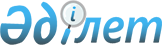 О внесении изменений в решение маслихата города Шымкент от 15 декабря 2020 года № 72/651-6с "О бюджете города Шымкент на 2021-2023 годы"
					
			С истёкшим сроком
			
			
		
					Решение маслихата города Шымкент от 18 марта 2021 года № 3/13-VII. Зарегистрировано Департаментом юстиции города Шымкент 19 марта 2021 года № 158. Прекращено действие в связи с истечением срока
      В соответствии с пунктом 5 статьи 104, пунктом 4 статьи 106, пунктом 1 статьи 108 и пунктом 1 статьи 111 Бюджетного кодекса Республики Казахстан от 4 декабря 2008 года, подпунктом 1) пункта 1 статьи 6 Закона Республики Казахстан от 23 января 2001 года "О местном государственном управлении и самоуправлении в Республике Казахстан", маслихат города Шымкент РЕШИЛ:
      1. Внести в решение маслихата города Шымкент от 15 декабря 2020 года №72/651-6с "О бюджете города Шымкент на 2021-2023 годы" (зарегистрировано в Реестре государственной регистрации нормативных правовых актов за № 143, опубликовано в Эталонном контрольном банке нормативных правовых актов Республики Казахстан 20 декабря 2020 года) следующие изменения:
      пункт 1 изложить в следующей редакции:
      "1. Утвердить бюджет города Шымкент на 2021-2023 годы согласно приложениям 1, 2 и 3 соответственно, в том числе на 2021 год в следующих объемах: 
      1) доходы – 401 256 537 тысяч тенге, в том числе:
      налоговые поступления – 141 452 462 тысячи тенге;
      неналоговые поступления – 2 075 185 тысяч тенге;
      поступления от продажи основного капитала – 8 875 495 тысяч тенге;
      поступление трансфертов – 248 853 395 тысяч тенге;
      2) затраты – 430 759 342 тысячи тенге;
      3) чистое бюджетное кредитование – 1 316 112 тысяч тенге, в том числе:
      бюджетные кредиты – 1 316 112 тысяч тенге;
      4) сальдо по операциям с финансовыми активами – 4 034 687 тысяч тенге, в том числе:
      приобретение финансовых активов – 4 034 687 тысяч тенге;
      5) дефицит (профицит) бюджета – - 34 853 604 тысячи тенге;
      6) финансирование дефицита (использование профицита) бюджета – 34 853 604 тысячи тенге.";
      приложения 1 и 5 к указанному решению изложить в новой редакции согласно приложениям 1 и 2 к настоящему решению.
      2. Государственному учреждению "Аппарат маслихата города Шымкент" в установленном законодательством Республики Казахстан порядке обеспечить:
      1) государственную регистрацию настоящего решения в Департаменте юстиции города Шымкент;
      2) размещение настоящего решения на интернет-ресурсе маслихата города Шымкент после его официального опубликования.
      3. Настоящее решение вводится в действие с 1 января 2021 года и подлежит официальному опубликованию. Бюджет города Шымкент на 2021 год Бюджетные программы районов в городе на 2021-2023 годы
					© 2012. РГП на ПХВ «Институт законодательства и правовой информации Республики Казахстан» Министерства юстиции Республики Казахстан
				
      Председатель сессии

      маслихата города Шымкент

Ш. Козбахов

      Секретарь маслихата

      города Шымкент

Б. Нарымбетов
Приложение 1
к решению маслихата города Шымкент
от 18 марта 2021 года № 3/13-VIIПриложение 1
к решению маслихата города Шымкент
от 15 декабря 2020 года № 72/651-6с
Категория 
Категория 
Категория 
Наименование 
Сумма, тысяч тенге
Класс
Класс
Сумма, тысяч тенге
Подкласс 
Подкласс 
Сумма, тысяч тенге
 1 
 1 
 1 
 1 
2
3
I. Доходы
401 256 537
1
Налоговые поступления
141 452 462
01
Подоходный налог
44 448 221
1
Корпоративный подоходный налог
16 786 305
2
Индивидуальный подоходный налог
27 661 916
03
Социальный налог
21 734 811
1
Социальный налог
21 734 811
04
Hалоги на собственность
13 955 398
1
Hалоги на имущество
9 358 286
3
Земельный налог
1 154 488
4
Hалог на транспортные средства
3 440 524
5
Единый земельный налог
2 100
05
Внутренние налоги на товары, работы и услуги
60 581 678
2
Акцизы
57 609 089
3
Поступления за использование природных и других ресурсов
1 287 727
4
Сборы за ведение предпринимательской и профессиональной деятельности
1 682 807
5
Налог на игорный бизнес
2 055
07
Прочие налоги
166
1
Прочие налоги
166
08
Обязательные платежи, взимаемые за совершение юридически значимых действий и (или) выдачу документов уполномоченными на то государственными органами или должностными лицами
732 188
1
Государственная пошлина
732 188
2
Неналоговые поступления
2 075 185
01
Доходы от государственной собственности
477 981
1
Поступления части чистого дохода государственных предприятий
14 500
3
Дивиденды на государственные пакеты акций, находящиеся в государственной собственности
3 000
4
Доходы на доли участия в юридических лицах, находящиеся в государственной собственности
3 000
5
Доходы от аренды имущества, находящегося в государственной собственности
454 444
7
Вознаграждения по кредитам, выданным из государственного бюджета
2 009
9
Прочие доходы от государственной собственности
1 028
03
Поступления денег от проведения государственных закупок, организуемых государственными учреждениями, финансируемыми из государственного бюджета
162
1
Поступления денег от проведения государственных закупок, организуемых государственными учреждениями, финансируемыми из государственного бюджета
162
04
Штрафы, пени, санкции, взыскания, налагаемые государственными учреждениями, финансируемыми из государственного бюджета, а также содержащимися и финансируемыми из бюджета (сметы расходов) Национального Банка Республики Казахстан 
1 211 063
1
Штрафы, пени, санкции, взыскания, налагаемые государственными учреждениями, финансируемыми из государственного бюджета, а также содержащимися и финансируемыми из бюджета (сметы расходов) Национального Банка Республики Казахстан, за исключением поступлений от организаций нефтяного сектора и в Фонд компенсации потерпевшим
1 211 063
06
Прочие неналоговые поступления
385 979
1
Прочие неналоговые поступления
385 979
3
Поступления от продажи основного капитала
8 875 495
01
Продажа государственного имущества, закрепленного за государственными учреждениями
7 515 984
1
Продажа государственного имущества, закрепленного за государственными учреждениями
7 515 984
03
Продажа земли и нематериальных активов
1 359 511
1
Продажа земли
1 274 936
2
Продажа нематериальных активов
84 575
4
Поступления трансфертов
248 853 395
02
Трансферты из вышестоящих органов государственного управления
248 853 395
1
Трансферты из республиканского бюджета
248 853 395
Функциональная группа Наименование
Функциональная группа Наименование
Функциональная группа Наименование
Функциональная группа Наименование
Функциональная группа Наименование
Сумма, тысяч тенге
Функциональная подгруппа 
Функциональная подгруппа 
Функциональная подгруппа 
Функциональная подгруппа 
Сумма, тысяч тенге
Администратор бюджетных программ 
Администратор бюджетных программ 
Администратор бюджетных программ 
Сумма, тысяч тенге
Программа 
Программа 
Сумма, тысяч тенге
1
1
1
1
2
3
II. Затраты
430 759 342
01
Государственные услуги общего характера
3 822 438
1
Представительные, исполнительные и другие органы, выполняющие общие функции государственного управления
2 368 536
111
Аппарат маслихата города республиканского значения, столицы
65 232
001
Услуги по обеспечению деятельности маслихата города республиканского значения, столицы
51 662
003
Капитальные расходы государственного органа
13 570
121
Аппарат акима города республиканского значения, столицы
1 023 618
001
Услуги по обеспечению деятельности акима города республиканского значения, столицы
989 505
007
Капитальные расходы подведомственных государственных учреждений и организаций
34 113
123
Аппарат акима района в городе
1 043 264
001
Услуги по обеспечению деятельности акима района в городе
1 013 400
022
Капитальные расходы государственного органа
29 864
305
Управление внутренней политики и по делам молодежи города республиканского значения, столицы
51 152
013
Обеспечение деятельности Ассамблеи народа Казахстана города республиканского значения, столицы
51 152
379
Ревизионная комиссия города республиканского значения, столицы
185 270
001
 Услуги по обеспечению деятельности ревизионной комиссии города республиканского значения, столицы 
182 802
003
Капитальные расходы государственного органа 
2 468
2
Финансовая деятельность
255 327
356
Управление финансов города республиканского значения, столицы
176 484
001
Услуги по реализации государственной политики в области исполнения местного бюджета и управления коммунальной собственностью
149 483
003
Проведение оценки имущества в целях налогообложения
25 306
014
Капитальные расходы государственного органа 
1 695
366
Управление государственных закупок города республиканского значения, столицы
78 843
001
Услуги по реализации государственной политики в области государственных закупок на местном уровне
78 843
5
Планирование и статистическая деятельность
242 126
357
Управление экономики и бюджетного планирования города республиканского значения, столицы
242 126
001
 Услуги по реализации государственной политики в области формирования и развития экономической политики, системы государственного планирования 
238 826
004
Капитальные расходы государственного органа 
3 300
9
Прочие государственные услуги общего характера
956 449
337
Управление контроля и качества городской среды города республиканского значения, столицы
120 660
001
Услуги по реализации государственной политики в сфере сельского хозяйства, труда, государственного архитектурно-строительного контроля, контроля за использованием и охраной земель на местном уровне
120 660
344
Управление архитектуры, градостроительства и земельных отношений города республиканского значения, столицы
661 996
001
Услуги по реализации государственной политики в сфере архитектуры, градостроительства в области регулирования земельных отношений на местном уровне
638 407
005
Капитальные расходы государственного органа
23 589
369
Управление по делам религии города республиканского значения, столицы
173 793
001
Услуги по реализации государственной политики в области религиозной деятельности на местном уровне
132 316
003
Капитальные расходы государственного органа
496
005
Изучение и анализ религиозной ситуации в регионе
40 981
02
Оборона
1 517 830
1
Военные нужды
149 619
121
Аппарат акима города республиканского значения, столицы
149 619
010
Мероприятия в рамках исполнения всеобщей воинской обязанности
149 619
2
Организация работы по чрезвычайным ситуациям
1 368 211
121
Аппарат акима города республиканского значения, столицы
239 003
012
Мобилизационная подготовка и мобилизация города республиканского значения, столицы
206 943
014
Предупреждение и ликвидация чрезвычайных ситуаций масштаба города республиканского значения, столицы
32 060
387
Территориальный орган, уполномоченных органов в области чрезвычайных ситуаций природного и техногенного характера, Гражданской обороны, финансируемый из бюджета города республиканского значения, столицы
27 987
003
Капитальные расходы территориального органа и подведомственных государственных учреждений
27 987
373
Управление строительства города республиканского значения, столицы
1 101 221
030
Развитие объектов мобилизационной подготовки и чрезвычайных ситуаций
1 101 221
03
Общественный порядок, безопасность, правовая, судебная, уголовно-исполнительная деятельность
13 355 162
1
Правоохранительная деятельность
12 284 005
352
Исполнительный орган внутренних дел, финансируемый из бюджета города республиканского значения, столицы
12 284 005
001
Услуги по реализации государственной политики в области обеспечения охраны общественного порядка и безопасности на территории города республиканского значения, столицы
7 257 705
003
Поощрение граждан, участвующих в охране общественного порядка
2 538
007
Капитальные расходы государственного органа 
5 023 762
9
Прочие услуги в области общественного порядка и безопасности
1 071 157
305
Управление внутренней политики и по делам молодежи города республиканского значения, столицы
232 719
004
Реализация мероприятий в сфере молодежной политики
232 719
348
Управление пассажирского транспорта и автомобильных дорог города республиканского значения, столицы
838 438
004
Обеспечение безопасности дорожного движения в населенных пунктах
838 438
04
Образование
149 052 971
1
Дошкольное воспитание и обучение
29 946 464
360
Управление образования города республиканского значения, столицы
29 946 464
034
Дошкольное воспитание и обучение
29 946 464
2
Начальное, основное среднее и общее среднее образование
99 542 921
360
Управление образования города республиканского значения, столицы
85 957 976
003
Общеобразовательное обучение
18 648 612
004
Общеобразовательное обучение по специальным образовательным программам
1 976 382
005
Общеобразовательное обучение одаренных детей в специализированных организациях образования
3 824 843
008
 Дополнительное образование для детей 
1 968 886
040
Реализация подушевого финансирования в государственных организациях среднего образования
59 539 253
373
Управление строительства города республиканского значения, столицы
7 315 080
028
Строительство и реконструкция объектов начального, основного среднего и общего среднего образования
6 559 868
069
Строительство и реконструкция объектов дополнительного образования
755 212
381
 Управление физической культуры и спорта города республиканского значения, столицы 
6 269 865
006
 Дополнительное образование для детей и юношества по спорту 
6 269 865
4
Техническое и профессиональное, послесреднее образование
8 077 929
353
Управление здравоохранения города республиканского значения, столицы
386 720
043
Подготовка специалистов в организациях технического и профессионального, послесреднего образования
376 884
044
Оказание социальной поддержки обучающимся по программам технического и профессионального, послесреднего образования
9 836
360
Управление образования города республиканского значения, столицы
6 867 987
024
Подготовка специалистов в организациях технического и профессионального образования
6 867 987
373
Управление строительства города республиканского значения, столицы
823 222
046
Строительство и реконструкция объектов технического, профессионального и послесреднего образования
823 222
5
Переподготовка и повышение квалификации специалистов
2 116 586
353
Управление здравоохранения города республиканского значения, столицы
24 879
003
Повышение квалификации и переподготовка кадров
24 879
360
Управление образования города республиканского значения, столицы
2 091 707
038
Повышение квалификации, подготовка и переподготовка кадров в рамках Государственной программы развития продуктивной занятости и массового предпринимательства на 2017 – 2021 годы "Еңбек"
2 091 707
6
Высшее и послевузовское образование
311 127
360
Управление образования города республиканского значения, столицы
311 127
057
Подготовка специалистов с высшим, послевузовским образованием и оказание социальной поддержки обучающимся
311 127
9
Прочие услуги в области образования
9 057 944
313
Управление цифровизации города республиканского значения, столицы
14 400
068
Обеспечение повышения компьютерной грамотности населения
14 400
360
Управление образования города республиканского значения, столицы
9 043 544
001
 Услуги по реализации государственной политики на местном уровне в области образования 
285 280
007
Приобретение и доставка учебников, учебно-методических комплексов для государственных организаций образования города республиканского значения, столицы
982 609
009
Проведение школьных олимпиад, внешкольных мероприятий и конкурсов масштаба города республиканского значения, столицы
121 287
013
Обследование психического здоровья детей и подростков и оказание психолого-медико-педагогической консультативной помощи населению
388 042
014
Реабилитация и социальная адаптация детей и подростков с проблемами в развитии
216 407
021
Ежемесячные выплаты денежных средств опекунам (попечителям) на содержание ребенка-сироты (детей-сирот), и ребенка (детей), оставшегося без попечения родителей
238 622
027
Выплата единовременных денежных средств казахстанским гражданам, усыновившим (удочерившим) ребенка (детей)-сироту и ребенка (детей), оставшегося без попечения родителей
2 188
029
Методическая работа
142 133
067
Капитальные расходы подведомственных государственных учреждений и организаций
6 549 476
080
Реализация инициативы Фонда Нурсултана Назарбаева на выявление и поддержку талантов "EL UMITI"
117 500
05
Здравоохранение
12 135 404
2
Охрана здоровья населения
734 438
353
Управление здравоохранения города республиканского значения, столицы
641 928
006
Услуги по охране материнства и детства
244 442
007
Пропаганда здорового образа жизни
30 182
041
Дополнительное обеспечение гарантированного объема бесплатной медицинской помощи по решению местных представительных органов города республиканского значения, столицы
367 094
042
Проведение медицинской организацией мероприятий, снижающих половое влечение, осуществляемые на основании решения суда
210
373
Управление строительства города республиканского значения, столицы
92 510
038
Строительство и реконструкция объектов здравоохранения
92 510
03
Специализированная медицинская помощь
2 928 942
353
Управление здравоохранения города республиканского значения, столицы
2 928 942
027
Централизованный закуп и хранение вакцин и других медицинских иммунобиологических препаратов для проведения иммунопрофилактики населения
2 928 942
9
Прочие услуги в области здравоохранения
8 472 024
353
Управление здравоохранения города республиканского значения, столицы
8 472 024
001
Услуги по реализации государственной политики на местном уровне в области здравоохранения
115 687
008
Реализация мероприятий по профилактике и борьбе со СПИД в Республике Казахстан
133 349
016
Обеспечение граждан бесплатным или льготным проездом за пределы населенного пункта на лечение
30 992
018
Информационно-аналитические услуги в области здравоохранения
39 865
033
Капитальные расходы медицинских организаций здравоохранения
8 152 131
06
Социальная помощь и социальное обеспечение
29 046 217
1
Социальное обеспечение
2 501 249
333
Управление занятости и социальной защиты города республиканского значения, столицы
1 921 496
002
Предоставление специальных социальных услуг для престарелых и инвалидов в медико-социальных учреждениях (организациях) общего типа, в центрах оказания специальных социальных услуг, в центрах социального обслуживания
579 208
020
Предоставление специальных социальных услуг для инвалидов с психоневрологическими заболеваниями, в психоневрологических медико-социальных учреждениях (организациях), в центрах оказания специальных социальных услуг, в центрах социального обслуживания
687 725
022
Предоставление специальных социальных услуг для детей-инвалидов с психоневрологическими патологиями в детских психоневрологических медико-социальных учреждениях (организациях), в центрах оказания специальных социальных услуг, в центрах социального обслуживания
654 563
360
Управление образования города республиканского значения, столицы
524 682
016
Социальное обеспечение сирот, детей, оставшихся без попечения родителей
409 246
037
Социальная реабилитация
115 436
373
Управление строительства города республиканского значения, столицы
55 071
039
Строительство и реконструкция объектов социального обеспечения
55 071
2
Социальная помощь
23 785 094
333
Управление занятости и социальной защиты города республиканского значения, столицы
23 785 094
003
Программа занятости
4 027 073
004
Государственная адресная социальная помощь
15 928 107
007
Оказание жилищной помощи
31 620
008
Социальная помощь отдельным категориям нуждающихся граждан по решениям местных представительных органов
1 325 741
009
Социальная поддержка инвалидов
516 366
015
Обеспечение нуждающихся инвалидов обязательными гигиеническими средствами, предоставление социальных услуг индивидуального помощника для инвалидов первой группы, имеющих затруднение в передвижении, и специалиста жестового языка для инвалидов по слуху в соответствии с индивидуальной программой реабилитации инвалида
1 311 821
016
Социальная адаптация лиц, не имеющих определенного местожительства
187 292
030
Обеспечение деятельности центров занятости
457 074
9
Прочие услуги в области социальной помощи и социального обеспечения
2 759 874
306
Управление государственной инспекции труда города республиканского значения, столицы
71 238
001
Услуги по реализации государственной политики в области регулирования трудовых отношений на местном уровне
70 514
003
Капитальные расходы государственного органа
724
333
Управление занятости и социальной защиты города республиканского значения, столицы
2 388 636
001
Услуги по реализации государственной политики на местном уровне в области обеспечения занятости и реализации социальных программ для населения на местном уровне
354 183
013
Оплата услуг по зачислению, выплате и доставке пособий и других социальных выплат
8 466
019
Размещение государственного социального заказа в неправительственных организациях
161 312
026
Капитальные расходы государственного органа
15 800
028
Услуги лицам из групп риска, попавшим в сложную ситуацию вследствие насилия или угрозы насилия
174 803
032
Капитальные расходы подведомственных государственных учреждений и организаций
148 513
044
Реализация миграционных мероприятий на местном уровне
47 151
045
Обеспечение прав и улучшение качества жизни инвалидов в Республике Казахстан
1 368 298
053
Услуги по замене и настройке речевых процессоров к кохлеарным имплантам
110 110
307
Управление жилья города республиканского значения, столицы
300 000
068
Предоставление жилищных сертификатов как социальная помощь
300 000
07
Жилищно-коммунальное хозяйство
103 482 419
1
Жилищное хозяйство
55 674 174
307
Управление жилья города республиканского значения, столицы
22 703 527
001
Услуги по реализации государственной политики по вопросам жилья, в области жилищного фонда на местном уровне
168 055
098
Приобретение жилья коммунального жилищного фонда
22 535 472
371
 Управление энергетики и коммунального хозяйства города республиканского значения, столицы 
3 497 481
008
Проектирование, развитие и (или) обустройство инженерно-коммуникационной инфраструктуры
3 497 481
373
Управление строительства города республиканского значения, столицы
29 473 166
012
Проектирование и (или) строительство, реконструкция жилья коммунального жилищного фонда
25 660 440
017
Проектирование, развитие и (или) обустройство инженерно-коммуникационной инфраструктуры
3 780 996
035
Развитие объектов сельского хозяйства
31 730
2
Коммунальное хозяйство
33 566 578
371
 Управление энергетики и коммунального хозяйства города республиканского значения, столицы 
33 219 557
001
Услуги по реализации государственной политики на местном уровне в области энергетики и коммунального хозяйства
173 685
005
Развитие коммунального хозяйства
8 458 160
007
Развитие системы водоснабжения и водоотведения
22 272 113
019
Развитие благоустройства города
315 599
028
Организация эксплуатации тепловых сетей, находящихся в коммунальной собственности города республиканского значения, столицы
2 000 000
373
Управление строительства города республиканского значения, столицы
347 021
013
Развитие благоустройства города
347 021
3
Благоустройство населенных пунктов
14 241 667
123
Аппарат акима района в городе
11 331 649
009
Обеспечение санитарии населенных пунктов
6 684 187
010
Содержание мест захоронений и погребение безродных
101 200
011
Благоустройство и озеленение населенных пунктов
4 546 262
349
 Управление сельского хозяйства и ветеринарии города республиканского значения, столицы 
9 449
004
Обеспечение санитарии населенных пунктов
9 449
354
Управление природных ресурсов и регулирования природопользования города республиканского значения, столицы
2 163 000
018
Благоустройство и озеленение города
2 163 000
371
 Управление энергетики и коммунального хозяйства города республиканского значения, столицы 
737 569
037
Освещение улиц населенных пунктов
697 569
048
Благоустройство и озеленение населенных пунктов
40 000
08
Культура, спорт, туризм и информационное пространство
19 062 311
1
Деятельность в области культуры
4 056 377
123
Аппарат акима района в городе
47 505
006
Поддержка культурно-досуговой работы на местном уровне
47 505
312
Управление культуры, развития языков и архивов города республиканского значения, столицы
3 488 751
001
Услуги по реализации государственной политики на местном уровне в области культуры, развития языков и архивов города
91 676
003
Развитие государственного языка и других языков народа Казахстана
59 298
005
Обеспечение сохранности историко-культурного наследия и доступа к ним
155 937
006
Поддержка культурно-досуговой работы
1 535 048
007
Поддержка театрального и музыкального искусства
1 226 091
010
Обеспечение функционирования зоопарков и дендропарков
246 536
011
Капитальные расходы государственного органа
4 330
032
Капитальные расходы подведомственных государственных учреждений и организаций
169 835
373
Управление строительства города республиканского значения, столицы
520 121
014
Развитие объектов культуры
520 121
2
Спорт
10 987 123
373
Управление строительства города республиканского значения, столицы
2 731 019
015
Развитие объектов спорта
2 731 019
381
 Управление физической культуры и спорта города республиканского значения, столицы 
8 256 104
001
Услуги по реализации государственной политики на местном уровне в сфере физической культуры и спорта
76 291
002
Проведение спортивных соревнований на местном уровне
77 405
003
Подготовка и участие членов сборных команд по различным видам спорта на республиканских и международных спортивных соревнованиях
7 722 583
032
Капитальные расходы подведомственных государственных учреждений и организаций
379 825
3
Информационное пространство
3 665 665
305
Управление внутренней политики и по делам молодежи города республиканского значения, столицы
1 796 855
001
Услуги по реализации государственной политики по вопросам внутренней и молодежной политики на местном уровне
538 640
005
Услуги по проведению государственной информационной политики
1 195 843
032
Капитальные расходы подведомственных государственных учреждений и организаций
62 372
312
Управление культуры, развития языков и архивов города республиканского значения, столицы
1 348 833
008
Обеспечение функционирования городских библиотек
1 278 497
009
Обеспечение сохранности архивного фонда
70 336
313
Управление цифровизации города республиканского значения, столицы
519 977
001
Услуги по реализации государственной политики на местном уровне в области цифровизации
518 000
009
Капитальные расходы государственного органа
1 977
4
Туризм
353 146
380
Управление туризма города республиканского значения, столицы
353 146
001
Услуги по реализации государственной политики на местном уровне в сфере туризма
190 883
002
Регулирование туристской деятельности
140 920
004
Капитальные расходы государственного органа
8 100
032
Капитальные расходы подведомственных государственных учреждений и организаций
13 243
09
Топливно-энергетический комплекс и недропользование
11 323 830
1
Топливо и энергетика
4 857 254
371
 Управление энергетики и коммунального хозяйства города республиканского значения, столицы 
4 857 254
012
Развитие теплоэнергетической системы
4 857 254
9
Прочие услуги в области топливно-энергетического комплекса и недропользования
6 466 576
371
 Управление энергетики и коммунального хозяйства города республиканского значения, столицы 
6 466 576
009
Проведение ремонтно-восстановительных работ кабелей электроснабжения
1 067 108
029
Развитие газотранспортной системы 
5 399 468
10
Сельское, водное, лесное, рыбное хозяйство, особо охраняемые природные территории, охрана окружающей среды и животного мира, земельные отношения
10 739 782
1
Сельское хозяйство
4 160 934
349
 Управление сельского хозяйства и ветеринарии города республиканского значения, столицы 
4 160 934
001
Услуги по реализации государственной политики на местном уровне в сфере сельского хозяйства и ветеринарии
201 526
002
Субсидирование развития семеноводства
5 885
003
Капитальные расходы государственного органа
13 088
006
Субсидирование стоимости пестицидов, биоагентов (энтомофагов), предназначенных для проведения обработки против вредных и особо опасных вредных организмов с численностью выше экономического порога вредоносности и карантинных объектов
600
008
Организация санитарного убоя больных животных
454
010
Обеспечение функционирования скотомогильников (биотермических ям)
876
016
Проведение противоэпизоотических мероприятий
131 996
017
Проведение ветеринарных мероприятий по энзоотическим болезням животных
45 144
018
Проведение мероприятий по идентификации сельскохозяйственных животных
1 263
021
Мероприятия по борьбе с вредными организмами сельскохозяйственных культур
5 020
025
Организация отлова и уничтожения бродячих собак и кошек
130 800
029
Услуги по транспортировке ветеринарных препаратов до пункта временного хранения
6 848
030
Централизованный закуп ветеринарных препаратов по профилактике и диагностике энзоотических болезней животных, услуг по их профилактике и диагностике, организация их хранения и транспортировки (доставки)
32 712
033
Возмещение владельцам стоимости обезвреженных (обеззараженных) и переработанных без изъятия животных, продукции и сырья животного происхождения, представляющих опасность для здоровья животных и человека
5 859
044
Субсидирование стоимости удобрений (за исключением органических)
122 146
050
Возмещение части расходов, понесенных субъектом агропромышленного комплекса, при инвестиционных вложениях
1 427 200
053
Субсидирование развития племенного животноводства, повышение продуктивности и качества продукции животноводства
1 425 133
056
Субсидирование ставок вознаграждения при кредитовании, а также лизинге на приобретение сельскохозяйственных животных, техники и технологического оборудования
162 112
057
Субсидирование затрат перерабатывающих предприятий на закуп сельскохозяйственной продукции для производства продуктов ее глубокой переработки в сфере животноводства
424 070
059
Субсидирование затрат ревизионных союзов сельскохозяйственных кооперативов на проведение внутреннего аудита сельскохозяйственных кооперативов
18 202
2
Водное хозяйство
1 350 435
354
Управление природных ресурсов и регулирования природопользования города республиканского значения, столицы
1 350 435
009
Обеспечение функционирования водохозяйственных сооружений, находящихся в коммунальной собственности
1 350 435
3
Лесное хозяйство
112 819
354
Управление природных ресурсов и регулирования природопользования города республиканского значения, столицы
112 819
 021
Охрана, защита, воспроизводство лесов и лесоразведение
112 819
5
Охрана окружающей среды
482 052
354
Управление природных ресурсов и регулирования природопользования города республиканского значения, столицы
482 052
001
Услуги по реализации государственной политики в сфере охраны окружающей среды на местном уровне
143 104
006
Содержание и защита особо охраняемых природных территорий
213 921
012
Капитальные расходы государственного органа
63 458
032
Капитальные расходы подведомственных государственных учреждений и организаций
61 569
6
Земельные отношения
2 631 180
344
Управление архитектуры, градостроительства и земельных отношений города республиканского значения, столицы
2 631 180
010
Изъятие, в том числе путем выкупа, земельных участков для государственных надобностей и связанное с этим отчуждение недвижимого имущества
2 631 180
9
Прочие услуги в области сельского, водного, лесного, рыбного хозяйства, охраны окружающей среды и земельных отношений
2 002 362
349
 Управление сельского хозяйства и ветеринарии города республиканского значения, столицы 
2 002 362
023
Формирование региональных стабилизационных фондов продовольственных товаров
2 002 362
11
Промышленность, архитектурная, градостроительная и строительная деятельность
981 271
2
Архитектурная, градостроительная и строительная деятельность
981 271
344
Управление архитектуры, градостроительства и земельных отношений города республиканского значения, столицы
832 088
002
Разработка генеральных планов застройки населенных пунктов
832 088
373
Управление строительства города республиканского значения, столицы
149 183
001
Услуги по реализации государственной политики на местном уровне в области строительства
147 729
003
 Капитальные расходы государственного органа 
1 454
12
Транспорт и коммуникации
43 768 191
1
Автомобильный транспорт
32 612 838
348
Управление пассажирского транспорта и автомобильных дорог города республиканского значения, столицы
32 612 838
007
Развитие транспортной инфраструктуры
21 417 681
010
Капитальный и средний ремонт автомобильных дорог улиц населенных пунктов
9 265 205
016
Обеспечение функционирования автомобильных дорог
1 929 952
9
Прочие услуги в сфере транспорта и коммуникаций
11 155 353
348
Управление пассажирского транспорта и автомобильных дорог города республиканского значения, столицы
11 155 353
001
Услуги по реализации государственной политики в сфере пассажирского транспорта и автомобильных дорог на местном уровне
155 640
003
 Капитальные расходы государственного органа 
2 168
006
Обеспечение мониторинга и контроля работ общественного транспорта
113 821
009
Субсидирование пассажирских перевозок по социально значимым внутренним сообщениям
10 883 004
032
Капитальные расходы подведомственных государственных учреждений и организаций
720
13
Прочие
18 764 837
1
Регулирование экономической деятельности
644 500
371
 Управление энергетики и коммунального хозяйства города республиканского значения, столицы 
644 500
040
Развитие инфраструктуры специальных экономических зон, индустриальных зон, индустриальных парков
644 500
3
Поддержка предпринимательской деятельности и защита конкуренции
6 675 794
371
 Управление энергетики и коммунального хозяйства города республиканского значения, столицы 
496 262
020
Развитие индустриальной инфраструктуры в рамках Государственной программы поддержки и развития бизнеса "Дорожная карта бизнеса-2025"
496 262
393
Управление предпринимательства и индустриально-инновационного развития города республиканского значения, столицы
6 179 532
005
Поддержка частного предпринимательства в рамках Государственной программы поддержки и развития бизнеса "Дорожная карта бизнеса-2025"
150 000
008
Поддержка предпринимательской деятельности
206 713
017
Субсидирование процентной ставки по кредитам в рамках Государственной программы поддержки и развития бизнеса "Дорожная карта бизнеса-2025"
5 176 819
018
Частичное гарантирование кредитов малому и среднему бизнесу в рамках Государственной программы поддержки и развития бизнеса "Дорожная карта бизнеса-2025"
600 000
082
Предоставление государственных грантов молодым предпринимателям для реализации новых бизнес-идей в рамках Государственной программы поддержки и развития бизнеса "Дорожная карта бизнеса-2025"
46 000
9
Прочие
11 444 543
123
Аппарат акима района в городе
2 386 081
096
Выполнение государственных обязательств по проектам государственно-частного партнерства 
2 386 081
348
Управление пассажирского транспорта и автомобильных дорог города республиканского значения, столицы
1 579 627
096
Выполнение государственных обязательств по проектам государственно-частного партнерства 
1 579 627
353
Управление здравоохранения города республиканского значения, столицы
3 496 928
096
Выполнение государственных обязательств по проектам государственно-частного партнерства 
3 496 928
354
Управление природных ресурсов и регулирования природопользования города республиканского значения, столицы
174 477
096
Выполнение государственных обязательств по проектам государственно-частного партнерства 
174 477
356
Управление финансов города республиканского значения, столицы
2 450 000
013
 Резерв местного исполнительного органа города республиканского значения, столицы 
2 450 000
357
Управление экономики и бюджетного планирования города республиканского значения, столицы
111 457
003
Разработка или корректировка, а также проведение необходимых экспертиз технико-экономических обоснований местных бюджетных инвестиционных проектов и конкурсных документаций проектов государственно-частного партнерства, концессионных проектов, консультативное сопровождение проектов государственно-частного партнерства и концессионных проектов
53 857
096
Выполнение государственных обязательств по проектам государственно-частного партнерства 
57 600
360
Управление образования города республиканского значения, столицы
246 022
096
Выполнение государственных обязательств по проектам государственно-частного партнерства 
246 022
371
Управление энергетики и коммунального хозяйства города республиканского значения, столицы
375 000
096
Выполнение государственных обязательств по проектам государственно-частного партнерства 
375 000
381
 Управление физической культуры и спорта города республиканского значения, столицы 
428 177
096
Выполнение государственных обязательств по проектам государственно-частного партнерства 
428 177
393
Управление предпринимательства и индустриально-инновационного развития города республиканского значения, столицы
196 774
001
Услуги по реализации государственной политики на местном уровне в области развития предпринимательства и индустриально-инновационного развития
194 874
003
 Капитальные расходы государственного органа 
1 900
14
Обслуживание долга
2 883 431
1
Обслуживание долга
2 883 431
356
Управление финансов города республиканского значения, столицы
2 883 431
005
Обслуживание долга местных исполнительных органов
2 881 776
018
Обслуживание долга местных исполнительных органов по выплате вознаграждений и иных платежей по займам из республиканского бюджета
1 655
15
Трансферты
10 823 248
1
Трансферты
10 823 248
356
Управление финансов города республиканского значения, столицы
10 823 248
006
Возврат неиспользованных (недоиспользованных) целевых трансфертов
51 817
024
Целевые текущие трансферты из нижестоящего бюджета на компенсацию потерь вышестоящего бюджета в связи с изменением законодательства
10 771 431
III. Чистое бюджетное кредитование
1 316 112
Функциональная группа Наименование
Функциональная группа Наименование
Функциональная группа Наименование
Функциональная группа Наименование
Функциональная группа Наименование
Сумма, тысяч тенге
Функциональная подгруппа 
Функциональная подгруппа 
Функциональная подгруппа 
Функциональная подгруппа 
Сумма, тысяч тенге
Администратор бюджетных программ 
Администратор бюджетных программ 
Администратор бюджетных программ 
Сумма, тысяч тенге
Программа 
Программа 
Сумма, тысяч тенге
Бюджетные кредиты
1 316 112
13
Прочие
1 316 112
3
Поддержка предпринимательской деятельности и защита конкуренции
1 316 112
393
Управление предпринимательства и индустриально-инновационного развития города республиканского значения, столицы
1 316 112
007
Кредитование АО "Фонд развития предпринимательства "Даму"
500 000
069
Кредитование на содействие развитию предпринимательства в городе республиканского значения
816 112
IV. Сальдо по операциям с финансовыми активами
4 034 687
Функциональная группа Наименование
Функциональная группа Наименование
Функциональная группа Наименование
Функциональная группа Наименование
Функциональная группа Наименование
Сумма, тысяч тенге
Функциональная подгруппа 
Функциональная подгруппа 
Функциональная подгруппа 
Функциональная подгруппа 
Сумма, тысяч тенге
Администратор бюджетных программ 
Администратор бюджетных программ 
Администратор бюджетных программ 
Сумма, тысяч тенге
Программа 
Программа 
Сумма, тысяч тенге
Приобретение финансовых активов
4 034 687
13
Прочие
4 034 687
9
Прочие
4 034 687
371
Управление энергетики и коммунального хозяйства города республиканского значения, столицы
499 399
065
Формирование или увеличение уставного капитала юридических лиц
499 399
393
Управление предпринимательства и индустриально-инновационного развития города республиканского значения, столицы
3 535 288
065
Формирование или увеличение уставного капитала юридических лиц
3 535 288
V. Дефицит (профицит) бюджета
-34 853 604
VI. Финансирование дефицита (использование профицита) бюджета
34 853 604Приложение 2
к решению маслихата города Шымкент
от 18 марта 2021 года № 3/13-VIIПриложение 5
к решению маслихата города Шымкент
от 15 декабря 2020 года № 72/651-6с
Функциональная группа Наименование
Функциональная группа Наименование
Функциональная группа Наименование
Функциональная группа Наименование
Функциональная группа Наименование
2021 год
2022 год
2023 год
Функциональная подгруппа
Функциональная подгруппа
Функциональная подгруппа
Функциональная подгруппа
2021 год
2022 год
2023 год
Администратор бюджетных программ
Администратор бюджетных программ
Администратор бюджетных программ
2021 год
2022 год
2023 год
Программа
Программа
2021 год
2022 год
2023 год
1
1
1
1
2
3
4
5
Всего
14 808 499
9 498 489
7 592 956
01
Государственные услуги общего характера
1 043 264
593 764
600 628
1
Представительные, исполнительные и другие органы, выполняющие общие функции государственного управления
1 043 264
593 764
600 628
123
Аппарат акима района в городе
1 043 264
593 764
600 628
001
Услуги по обеспечению деятельности акима района в городе
1 013 400
593 764
600 628
Абайский район
193 065
130 588
131 400
Аль-Фарабийский район
284 232
142 351
143 983
Енбекшинский район
319 550
171 009
172 874
Каратауский район
216 553
149 816
152 371
022
Капитальные расходы государственного органа
29 864
Аль-Фарабийский район
21 964
Енбекшинский район
7 900
07
Жилищно-коммунальное хозяйство
11 331 649
6 687 296
6 687 296
3
Благоустройство населенных пунктов
11 331 649
6 687 296
6 687 296
123
Аппарат акима района в городе
11 331 649
6 687 296
6 687 296
009
Обеспечение санитарии населенных пунктов
6 684 187
4 311 731
4 311 731
Абайский район
1 697 293
1 105 946
1 105 946
Аль-Фарабийский район
1 571 872
990 740
990 740
Енбекшинский район
1 742 116
1 160 707
1 160 707
Каратауский район
1 672 906
1 054 338
1 054 338
010
Содержание мест захоронений и погребение безродных
101 200
101 200
101 200
Абайский район
43 000
43 000
43 000
Аль-Фарабийский район
12 000
12 000
12 000
Енбекшинский район
16 700
16 700
16 700
Каратауский район
29 500
29 500
29 500
011
Благоустройство и озеленение населенных пунктов
4 546 262
2 274 365
2 274 365
Абайский район
1 183 977
569 154
569 154
Аль-Фарабийский район
1 177 756
616 835
616 835
Енбекшинский район
1 209 810
551 380
551 380
Каратауский район
974 719
536 996
536 996
08
Культура, спорт, туризм и информационное пространство
47 505
62 400
64 896
1
Деятельность в области культуры
47 505
62 400
64 896
123
Аппарат акима района в городе
47 505
62 400
64 896
006
Поддержка культурно-досуговой работы на местном уровне
47 505
62 400
64 896
Абайский район
16 479
15 600
16 224
Аль-Фарабийский район
10 840
15 600
16 224
Енбекшинский район
9 593
15 600
16 224
Каратауский район
10 593
15 600
16 224
13
Прочие
2 386 081
2 155 029
240 136
9
Прочие
2 386 081
2 155 029
240 136
123
Аппарат акима района в городе
2 386 081
2 155 029
240 136
096
Выполнение государственных обязательств по проектам государственно-частного партнерства 
2 386 081
2 155 029
240 136
Абайский район
470 303
561 839
75 633
Аль-Фарабийский район
795 212
827 020
Енбекшинский район
456 794
79 105
83 060
Каратауский район
663 772
687 065
81 443